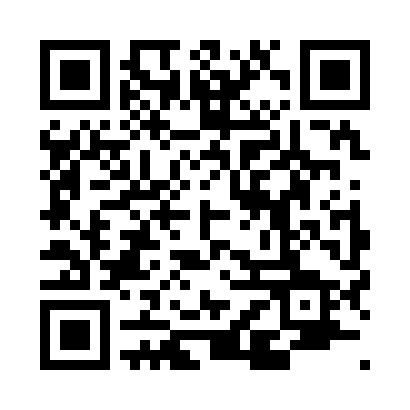 Prayer times for Wick, Rhondda Cynon Taff, UKMon 1 Jul 2024 - Wed 31 Jul 2024High Latitude Method: Angle Based RulePrayer Calculation Method: Islamic Society of North AmericaAsar Calculation Method: HanafiPrayer times provided by https://www.salahtimes.comDateDayFajrSunriseDhuhrAsrMaghribIsha1Mon3:105:021:186:549:3411:262Tue3:105:031:186:549:3411:263Wed3:115:041:196:549:3311:264Thu3:115:041:196:549:3311:265Fri3:125:051:196:549:3211:266Sat3:125:061:196:539:3211:257Sun3:135:071:196:539:3111:258Mon3:145:081:196:539:3011:259Tue3:145:091:206:529:3011:2410Wed3:155:101:206:529:2911:2411Thu3:155:111:206:529:2811:2412Fri3:165:121:206:519:2711:2313Sat3:175:131:206:519:2611:2314Sun3:175:141:206:509:2511:2315Mon3:185:161:206:509:2411:2216Tue3:185:171:206:499:2311:2217Wed3:195:181:206:499:2211:2118Thu3:205:191:206:489:2111:2119Fri3:205:211:216:489:2011:2020Sat3:215:221:216:479:1911:2021Sun3:225:231:216:469:1711:1922Mon3:225:251:216:469:1611:1823Tue3:235:261:216:459:1511:1824Wed3:245:271:216:449:1411:1725Thu3:255:291:216:439:1211:1626Fri3:255:301:216:439:1111:1627Sat3:265:321:216:429:0911:1528Sun3:275:331:216:419:0811:1429Mon3:275:341:216:409:0611:1330Tue3:285:361:216:399:0511:1231Wed3:295:371:216:389:0311:11